Massachusetts Department of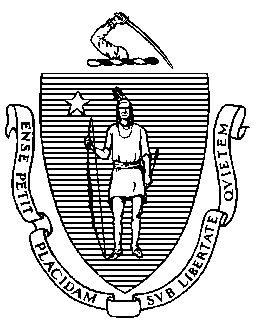 Elementary and Secondary Education75 Pleasant Street, Malden, Massachusetts 02148-4906 	       Telephone: (781) 338-3000                                                                                                                 TTY: N.E.T. Relay 1-800-439-2370MEMORANDUMJeffrey C. RileyCommissionerTo:Members of the Board of Elementary and Secondary EducationFrom:	Jeffrey C. Riley, CommissionerDate:	June 15, 2018Subject:Grant Packages for the Board of Elementary and Secondary Education Pursuant to the authority given to me by the Board of Elementary and Secondary Education at its October 21, 2008 meeting, I approved the following competitive grants.Pursuant to the authority given to me by the Board of Elementary and Secondary Education at its October 21, 2008 meeting, I approved the following competitive grants.Pursuant to the authority given to me by the Board of Elementary and Secondary Education at its October 21, 2008 meeting, I approved the following competitive grants.Pursuant to the authority given to me by the Board of Elementary and Secondary Education at its October 21, 2008 meeting, I approved the following competitive grants.FUND CODEGRANT PROGRAMNUMBER OFPROPOSALS APPROVEDAMOUNT111Supplementary Support to Districts for Enhancing Data Use Throughout the School Year10$187,257376Gateway Cities English Learner Enrichment Academies2$250,000TOTAL TOTAL 12$437,257NAME OF GRANT PROGRAM: Supplementary Support to Districts for Enhancing Data Use Throughout the School YearSupplementary Support to Districts for Enhancing Data Use Throughout the School YearFUND CODE: 111FUNDS ALLOCATED: $200,000 (Federal)$200,000 (Federal)$200,000 (Federal)FUNDS REQUESTED:$187,257$187,257$187,257PURPOSE: The purpose of this competitive funding opportunity is to provide supplementary support to school districts to improve district data practices for using early warning data alongside other resources in a thoughtful cycle of inquiry throughout the school year. This intent is to improve the likelihood that students will receive appropriate supports and that, over time, district performance on key academic milestones will increase.PURPOSE: The purpose of this competitive funding opportunity is to provide supplementary support to school districts to improve district data practices for using early warning data alongside other resources in a thoughtful cycle of inquiry throughout the school year. This intent is to improve the likelihood that students will receive appropriate supports and that, over time, district performance on key academic milestones will increase.PURPOSE: The purpose of this competitive funding opportunity is to provide supplementary support to school districts to improve district data practices for using early warning data alongside other resources in a thoughtful cycle of inquiry throughout the school year. This intent is to improve the likelihood that students will receive appropriate supports and that, over time, district performance on key academic milestones will increase.PURPOSE: The purpose of this competitive funding opportunity is to provide supplementary support to school districts to improve district data practices for using early warning data alongside other resources in a thoughtful cycle of inquiry throughout the school year. This intent is to improve the likelihood that students will receive appropriate supports and that, over time, district performance on key academic milestones will increase.NUMBER OF PROPOSALS RECEIVED:NUMBER OF PROPOSALS RECEIVED:2424NUMBER OF PROPOSALS RECOMMENDED: NUMBER OF PROPOSALS RECOMMENDED: 1010NUMBER OF PROPOSALS NOT RECOMMENDED:NUMBER OF PROPOSALS NOT RECOMMENDED:1414RESULT OF FUNDING: Strengthen districts’ use of student data to understand and address the needs of students at risk of missing one or more academic milestones. Districts may accomplish this through development of new tools or resources; re-thinking teaming and communication structures; enhancing data routines; or other justified innovations to improve student educational outcomes aligned with the Early Warning Implementation Cycle.RESULT OF FUNDING: Strengthen districts’ use of student data to understand and address the needs of students at risk of missing one or more academic milestones. Districts may accomplish this through development of new tools or resources; re-thinking teaming and communication structures; enhancing data routines; or other justified innovations to improve student educational outcomes aligned with the Early Warning Implementation Cycle.RESULT OF FUNDING: Strengthen districts’ use of student data to understand and address the needs of students at risk of missing one or more academic milestones. Districts may accomplish this through development of new tools or resources; re-thinking teaming and communication structures; enhancing data routines; or other justified innovations to improve student educational outcomes aligned with the Early Warning Implementation Cycle.RESULT OF FUNDING: Strengthen districts’ use of student data to understand and address the needs of students at risk of missing one or more academic milestones. Districts may accomplish this through development of new tools or resources; re-thinking teaming and communication structures; enhancing data routines; or other justified innovations to improve student educational outcomes aligned with the Early Warning Implementation Cycle.NAME OF GRANT PROGRAM:Gateway Cities English Learner Enrichment AcademiesGateway Cities English Learner Enrichment AcademiesFUND CODE: 376FUNDS ALLOCATED:$250,000 (State) $250,000 (State) $250,000 (State) FUNDS REQUESTED:$250,000$250,000$250,000PURPOSE: The Department of Elementary and Secondary Education (Department) has completed its solicitation for the Gateway Cities English Learners Enrichment Academies Grant, a competitive grant program that is open only to applicants serving the Commonwealth’s 26 Gateway Municipalities as defined by Massachusetts General Laws, Chapter 23A, Section 3A. The purpose of the Gateway Cities English Learner Enrichment Academies Comparative Grant is to support the implementation of targeted strategies that will provide intensive and accelerated learning opportunities for middle and high school students who are English language learners. The intended outcomes of these competitive grants are as follows: measurable increases in English learner students' English language fluency, comprehension, and reading and writing abilities;increased student confidence to successfully participate in and complete all academic classes; andlonger-term improvements as measured by statewide assessments and achievement in academic courses, quicker exit from English learner status, and higher retention and graduation rates, especially for high school studentsThe Gateway Cities English Lerner Enrichment Academy is a competitive one year grant, and it is not re-occurring. The Department received five proposals; a total of two grants for $ 125,000 each (total of $250,000) are recommended. Here is the link to the RFP (grant code 376) for more details: http://www.doe.mass.edu/grants/2018/376/.PURPOSE: The Department of Elementary and Secondary Education (Department) has completed its solicitation for the Gateway Cities English Learners Enrichment Academies Grant, a competitive grant program that is open only to applicants serving the Commonwealth’s 26 Gateway Municipalities as defined by Massachusetts General Laws, Chapter 23A, Section 3A. The purpose of the Gateway Cities English Learner Enrichment Academies Comparative Grant is to support the implementation of targeted strategies that will provide intensive and accelerated learning opportunities for middle and high school students who are English language learners. The intended outcomes of these competitive grants are as follows: measurable increases in English learner students' English language fluency, comprehension, and reading and writing abilities;increased student confidence to successfully participate in and complete all academic classes; andlonger-term improvements as measured by statewide assessments and achievement in academic courses, quicker exit from English learner status, and higher retention and graduation rates, especially for high school studentsThe Gateway Cities English Lerner Enrichment Academy is a competitive one year grant, and it is not re-occurring. The Department received five proposals; a total of two grants for $ 125,000 each (total of $250,000) are recommended. Here is the link to the RFP (grant code 376) for more details: http://www.doe.mass.edu/grants/2018/376/.PURPOSE: The Department of Elementary and Secondary Education (Department) has completed its solicitation for the Gateway Cities English Learners Enrichment Academies Grant, a competitive grant program that is open only to applicants serving the Commonwealth’s 26 Gateway Municipalities as defined by Massachusetts General Laws, Chapter 23A, Section 3A. The purpose of the Gateway Cities English Learner Enrichment Academies Comparative Grant is to support the implementation of targeted strategies that will provide intensive and accelerated learning opportunities for middle and high school students who are English language learners. The intended outcomes of these competitive grants are as follows: measurable increases in English learner students' English language fluency, comprehension, and reading and writing abilities;increased student confidence to successfully participate in and complete all academic classes; andlonger-term improvements as measured by statewide assessments and achievement in academic courses, quicker exit from English learner status, and higher retention and graduation rates, especially for high school studentsThe Gateway Cities English Lerner Enrichment Academy is a competitive one year grant, and it is not re-occurring. The Department received five proposals; a total of two grants for $ 125,000 each (total of $250,000) are recommended. Here is the link to the RFP (grant code 376) for more details: http://www.doe.mass.edu/grants/2018/376/.PURPOSE: The Department of Elementary and Secondary Education (Department) has completed its solicitation for the Gateway Cities English Learners Enrichment Academies Grant, a competitive grant program that is open only to applicants serving the Commonwealth’s 26 Gateway Municipalities as defined by Massachusetts General Laws, Chapter 23A, Section 3A. The purpose of the Gateway Cities English Learner Enrichment Academies Comparative Grant is to support the implementation of targeted strategies that will provide intensive and accelerated learning opportunities for middle and high school students who are English language learners. The intended outcomes of these competitive grants are as follows: measurable increases in English learner students' English language fluency, comprehension, and reading and writing abilities;increased student confidence to successfully participate in and complete all academic classes; andlonger-term improvements as measured by statewide assessments and achievement in academic courses, quicker exit from English learner status, and higher retention and graduation rates, especially for high school studentsThe Gateway Cities English Lerner Enrichment Academy is a competitive one year grant, and it is not re-occurring. The Department received five proposals; a total of two grants for $ 125,000 each (total of $250,000) are recommended. Here is the link to the RFP (grant code 376) for more details: http://www.doe.mass.edu/grants/2018/376/.NUMBER OF PROPOSALS RECEIVED: NUMBER OF PROPOSALS RECEIVED: 55NUMBER OF PROPOSALS RECOMMENDED:  NUMBER OF PROPOSALS RECOMMENDED:  22NUMBER OF PROPOSALS NOT RECOMMENDED:NUMBER OF PROPOSALS NOT RECOMMENDED:33RESULT OF FUNDING:RESULT OF FUNDING:Two recommended recipients of $125,000 each – Total of $250,000Two recommended recipients of $125,000 each – Total of $250,000